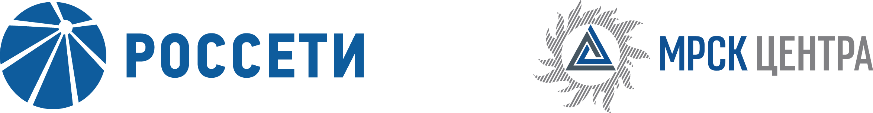 Уведомление №1об изменении условий извещения и закупочной документации открытого запроса предложений для заключения Договора на оказание услуг по подписке и доставке периодических изданий на 1 полугодие 2019 года для нужд ПАО «МРСК Центра» (филиала «Тверьэнерго»), (опубликовано на официальном сайте Российской Федерации для размещения информации о размещении заказов www.zakupki.gov.ru, на электронной торговой площадке ПАО «Россети» www.etp.rosseti.ru № 31807122382 от 08.11.2018 года, а также на официальном сайте ПАО «МРСК Центра» www.mrsk-1.ru в разделе «Закупки»).Организатор запроса предложений ПАО «МРСК Центра», расположенный по адресу: РФ, 127018, г. Москва, 2-я Ямская ул., д. 4, (контактное лицо: Фомин Роман Владимирович, контактный телефон (4822) 33-62-35, вносит изменения в извещение и закупочную документацию открытого запроса предложений для заключения Договора на оказание услуг по подписке и доставке периодических изданий на 1 полугодие 2019 года для нужд ПАО «МРСК Центра» (филиала «Тверьэнерго»).Внести изменения в извещение о проведении открытого запроса предложений и изложить в следующей редакции:пункт 8 извещения: «Заявки представляются до 12 часов 00 минут, по московскому времени, 26.11.2018 года». пункт 12 извещения: «Предполагается (предварительно), что подведение итогов запроса предложений и подписание Протокола Закупочной комиссии по определению лучшей Заявки запроса предложений, будет осуществлено по адресу: РФ, 170006, г. Тверь, ул. Бебеля, 1, 19.12.2018 года. Организатор вправе, при необходимости, изменить данный срок».Примечание:По отношению к исходной редакции извещения и закупочной документации открытого запроса предложений для заключения Договора на оказание услуг по подписке и доставке периодических изданий на 1 полугодие 2019 года для нужд ПАО «МРСК Центра» (филиала «Тверьэнерго») внесены следующие изменения:скорректирован срок подачи заявок и подведения итогов в извещении о проведении открытого запроса предложений.	В части, не затронутой настоящим уведомлением, Участники руководствуются извещением и закупочной документацией открытого запроса предложений для заключения Договора на оказание услуг по подписке и доставке периодических изданий на 1 полугодие 2019 года для нужд ПАО «МРСК Центра» (филиала «Тверьэнерго»), (опубликовано на официальном сайте Российской Федерации для размещения информации о размещении заказов www.zakupki.gov.ru, на электронной торговой площадке ПАО «Россети» www.etp.rosseti.ru № 31807122382 от 08.11.2018 года, а также на официальном сайте ПАО «МРСК Центра» www.mrsk-1.ru в разделе «Закупки»).Председатель закупочной комиссии – и.о. заместителя генерального директора –директора филиала ПАО «МРСК Центра» – «Тверьэнерго»	                          Мажонц М.Л. 